Publicado en Madrid el 29/12/2020 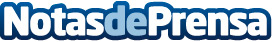 Campaña para la concienciación sobre la digitalización de las tareas AdministrativasLa Unión de Profesionales y Trabajadores Autónomos, gracias a la financiación del Fundae,  ha puesto en marcha una campaña en la que se ha impartido un webinar, completamente gratuito por parte de David Roncero, Consultor y Emprendedor. En él, se explican algunas acciones que se pueden tomar para agilizar las tareas administrativas a través de la digitalizaciónDatos de contacto:Catalogo de Cursos Gratuitos para OcupadosUna Campaña de la UPTA - Financiada por Fundacion Estatal para la Formacion en el Empleo915398126Nota de prensa publicada en: https://www.notasdeprensa.es/campana-para-la-concienciacion-sobre-la_1 Categorias: Marketing Emprendedores E-Commerce Webinars Digital http://www.notasdeprensa.es